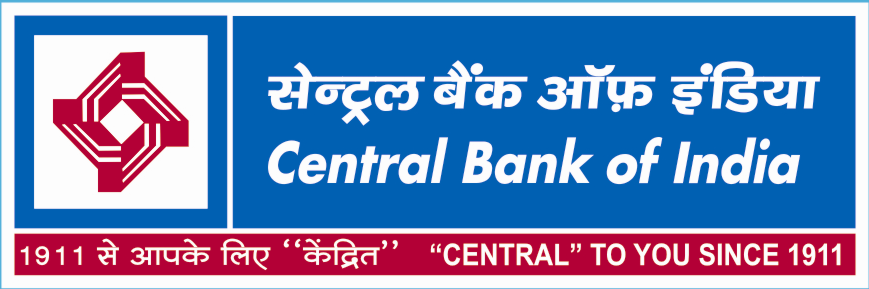 Beware of fraudulent mails/calls/SMS/WhatsApp messages

It has been observed that few fraudsters are nowadays impersonating themselves as Central Bank of India staff through phishing messages using various channels like Email, Calls, SMS and WhatsApp messages.

All are hereby requested not to entertain/respond/act on such messages/calls and refrain themselves against sharing their sensitive/financial details like PIN, Password, OTP and other account related details.

In case of any fraud occurred on account of such messages/calls, please report by dialing Helpline "1930" or lodge compliant to National Cyber Crime Reporting Portal (https://cybercrime.gov.in). 
